PENNSYLVANIAPUBLIC UTILTY COMMISSIONHarrisburg, PA  17105-3265							Public Meeting held December 19, 2019Commissioners Present:Gladys Brown Dutrieuille, ChairmanDavid W. Sweet, Vice ChairmanAndrew G. PlaceJohn F. Coleman, Jr.Ralph V. YanoraPennsylvania Public Utility Commission		:		R-2019-3009559 Office of Consumer Advocate				:		C-2019-3010191 Office of Small Business Advocate			:		C-2019-3009809 Michael Kelly						:		C-2019-3011775Mark and Barbara Stamer				:		C-2019-3012551							:	v.						:							:Eaton Sewer & Water Company – 			:Wastewater Division					:Pennsylvania Public Utility Commission		:		R-2019-3009567 Office of Consumer Advocate				:		C-2019-3010186 Office of Small Business Advocate			:		C-2019-3009811 Michael Kelly						:		C-2019-3011776Mark and Barbara Stamer				:		C-2019-3012546							:	v.						:							:Eaton Sewer & Water Company – Water Division	:ORDER	BY THE COMMISSION:		We adopt as our action the Recommended Decision of Administrative Law Judge Andrew M. Calvelli, dated November 5, 2019;  THEREFORE,	IT IS ORDERED:That the stipulated facts contained in the Joint Petition for Settlement filed on October 1, 2019 in this consolidated proceeding at Docket Numbers R-2019-3009559 and R-2019-3009567 are hereby adopted and entered into the record of this proceeding.That the Formal Complaints filed by the Office of Small Business Advocate at Docket Nos. C-2019-3009809 and C-2019-3009811, the Formal Complaints filed by the Office of Consumer Advocate at Docket Nos. C-2019-3010191 and C-2019-3010186, the Formal Complaints filed by Mark and Barbara Stamer at Docket Nos. C-2019-3012551 and C-2019-3012546 and the Formal Complaints filed by Michael Kelly at Docket Nos. C-2019-3011775, C 2019-3011776, are herby consolidated into this proceeding.That Eaton Water shall not place into effect the rates contained in Supplement No. 2 to Wastewater – PA P.U.C. No. 3 ("Wastewater Supplement No. 2") filed on April 29, 2019 at Docket No. R-2019-3009559.That Eaton Sewer shall not place into effect the rates contained in Supplement No. 2 to Water – PA P.U.C. No. 3 ("Water Supplement No. 2") filed on April 29, 2019 at Docket No. R-2019-3009567.That the Joint Petition for Settlement filed on October 1, 2019 at Docket Nos. R-2019-3009559 and R-2019-3009567 is approved in its entirety without modification because it is in the public interest and is supported by substantial evidence.That Eaton Sewer & Water Company shall file a tariff supplement with the Commission, reflecting the rates set forth in the Tariffs attached to the Joint Petition for Settlement as Appendices C and D upon entry of a Commission Order to become effective as expeditiously as possible, but no earlier than January 1, 2020; andThat after Eaton Sewer & Water Company files the required tariff supplement set forth in Ordering Paragraph 5 above, the Commission shall terminate the inquiries and investigations at Docket Nos. R-2019-3009559 and R-2019-3009567That after Eaton Sewer & Water Company files the required tariff supplement set forth in Ordering Paragraph 5 above, the Commission shall mark the Formal Complaints of the Office of Small Business Advocate at Docket Nos. C-2019-3009809 and C-2019-3009811 as satisfied and closed.That after Eaton Sewer & Water Company files the required tariff supplement set forth in Ordering Paragraph 5 above, the Commission shall mark the Formal Complaints of the Office of Consumer Advocate at Docket Nos. C-2019-3010191 and C-2019-3010186 as satisfied and closed.That after Eaton Sewer & Water Company files the required tariff supplement set forth in Ordering Paragraph 5 above, the Commission shall close the Formal Complaints filed by Michael Kelly in Docket Nos. C-2019-3011775 and C-2019-3011776.That after Eaton Sewer & Water Company files the required tariff supplement set forth in Ordering Paragraph 5 above, the Commission shall close the Formal Complaints filed by Mark and Barbara Stamer at Docket Nos. C-2019-3012551 and C-2019-3012546.							BY THE COMMISSION,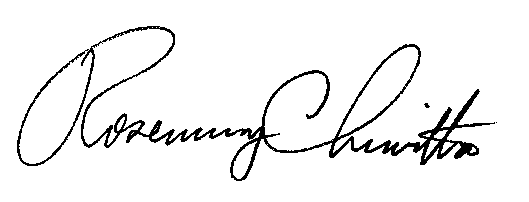 Rosemary ChiavettaSecretary(SEAL)ORDER ADOPTED:  December 19, 2019ORDER ENTERED:  December 19, 2019